05.02. – 19.02.2023./tylko do użytku wewnętrznego/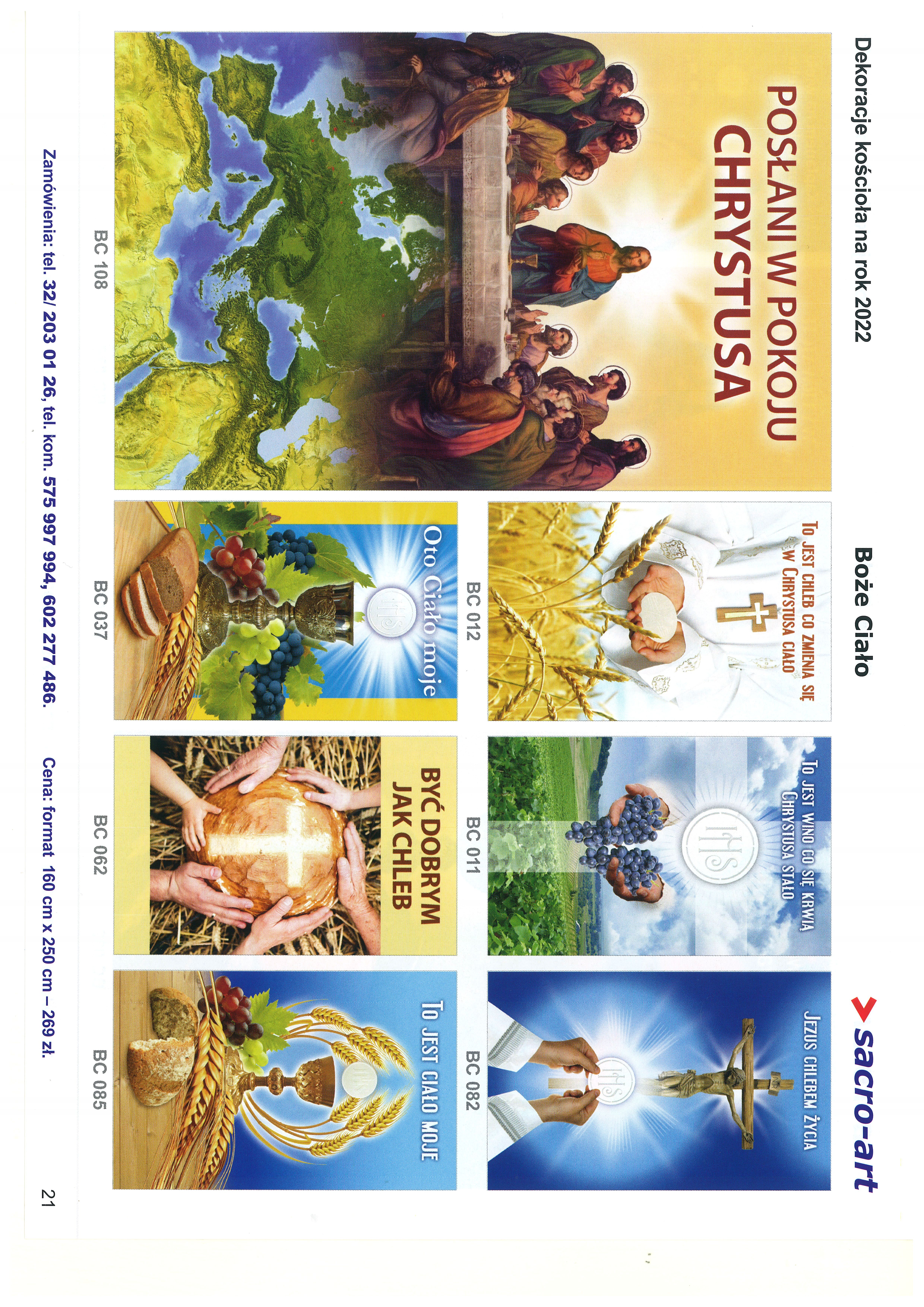 
OGŁOSZENIA PARAFIALNE - 05.02. – 19.02.2023.*Serdeczne Bóg zapłać za Wasze modlitwy, prace i ofiary na rzecz
  naszej parafii i naszych kościołów.                                                          Ważne daty w 2023 roku:
*Uroczystość 1. Komunii św.: 
  w Czyżowicach – 7 maja, (niedziela) godz. 11.00  w Niemysłowicach – 14 maja (niedziela) godz. 11.00. *Odpust Parafialny w Czyżowicach, ku czci Najświętszego Serca 
  Pana Jezusa: 18 czerwca, niedziela, godz. 11.00.*Odpust Parafialny w Niemysłowicach, ku czci św. Anny: 
  30 lipca, niedziela, godz. 11.30.*Uroczystości Dożynkowe:
  w Niemysłowicach – 20 sierpnia, niedziela, godz. 11.00;
  w Czyżowicach – Dożynki Gminne, 26 sierpnia, sobota, 
  godz. 13.00.
 PARAFIA ŚW. ANNY W NIEMYSŁOWICACH     
 /FILIA W CZYŻOWICACH PW. NAJŚWIĘTSZEGO SERCA PANA JEZUSA/
e-mail: parafianiemyslowice@op.pl; www.niemyslowice.infotel.: 601-861-252PORZĄDEK NABOŻEŃSTW  05.02. – 19.02.2023.  PORZĄDEK NABOŻEŃSTW  05.02. – 19.02.2023.  V NIEDZIELA ZWYKŁA, 5 lutego/w czasie Mszy św. – poświęcenie chleba i wody 
  ku czci św. Agaty/   
/kolekta na potrzeby diecezji i Seminarium Duchownego/V NIEDZIELA ZWYKŁA, 5 lutego/w czasie Mszy św. – poświęcenie chleba i wody 
  ku czci św. Agaty/   
/kolekta na potrzeby diecezji i Seminarium Duchownego/7.30O bł. Boże i opiekę dla Agaty i jej rodziny.9.30W Czyżowicach: Za + Wandę Kogut w r. śm. i + Władysława Jarosławskiego.                                                                            Wymiana Tajemnic Różańcowych11.00 Za + Annę i Marcina Kaspryk w r. śm. i ++ z rodziny.
Z podziękowaniem za otrzymane łaski, z prośbą o dalsze bł. Boże dla Anny z okazji 70. r. urodzin.
Za ++ rodziców Józefa i Kazimierę Siekierskich, i + brata Adama.Za + Józefa Kociołek oraz ++ rodziców i rodzeństwo.
Za ++ z rodziny Karmelitów i Dancewiczów.
Za + ojca Józefa Biernackiego.
Za + Pawła, Kamilę i Edytę Sucheckich w 3. r. śm.
Za ++ rodziców Weronikę i Kazimierza Stanisławskich 
oraz ++ z rodziny.                           
                                                     Wymiana Tajemnic RóżańcowychPoniedziałek, 6 lutegoWspomnienie św. Męczenników Pawła Miki i TowarzyszyPoniedziałek, 6 lutegoWspomnienie św. Męczenników Pawła Miki i TowarzyszyMsza św. nie odbędzie się.Wtorek, 7 lutegoWtorek, 7 lutego17.00Z podziękowaniem za otrzymane łaski, z prośbą o dalsze bł. Boże w rodzinie Baran.Środa, 8 lutegoŚroda, 8 lutego17.00Za + Władysława Kielek, brata Mieczysława, siostrę Eugenię 
oraz ++ rodziców.Czwartek, 9 lutegoCzwartek, 9 lutego17.00Za + Zofię Zajączkowską.Piątek, 10 lutegoWspomnienie św. Scholastyki, dziewicyPiątek, 10 lutegoWspomnienie św. Scholastyki, dziewicy17.00Za + Stanisława Zarosińskiego w 30. dniu po śm.Sobota, 11 lutegoWspomnienie Najświętszej Maryi Panny z LourdesSobota, 11 lutegoWspomnienie Najświętszej Maryi Panny z Lourdes17.00W Czyżowicach: Za + ojca Mirosława Miążek i ++ dziadków z obu stron.VI NIEDZIELA ZWYKŁA, 12 lutegoVI NIEDZIELA ZWYKŁA, 12 lutego7.30Za + Jadwigę, Edwarda, Eugeniusza i Halinę Karpińskich 
oraz Jana i Marię Janoszek.9.30W Czyżowicach:
Za + Annę i Michała Koszela, Edwarda Gierus i ++ z rodziny.O zdrowie i bł. Boże dla Róży Różańcowej Jadwigi Szandurskiej.11.00       Za + Stanisława i Karolinę Piotrowskich.O zdrowie i bł. Boże dla Elżbiety i Marka Zarębów z okazji 
40. r. Sakramentu Małżeństwa.Poniedziałek, 13 lutegoPoniedziałek, 13 lutego17.00Za  Ludmiłę i Franciszka Działoszyńskich, Annę Moszkowską 
i Stanisława Lasoń.Wtorek, 14 lutegoŚwięto św. Cyryla mnicha i Metodego, biskupa, Patronów EuropyWtorek, 14 lutegoŚwięto św. Cyryla mnicha i Metodego, biskupa, Patronów EuropyMsza św. nie odbędzie się.Środa, 15 lutegoŚroda, 15 lutego17.00Za + Władysława, Bronisławę i Karola Pietruszczak.Czwartek, 16 lutegoCzwartek, 16 lutego17.00O zdrowie i bł. Boże dla dzieci i wnuków: Marcina i Miłosza.Piątek, 17 lutegoPiątek, 17 lutego17.00O zdrowie i bł. Boże dla syna Andrzeja Bedryj z okazji 
50. r. urodzin oraz dla wnuczki Mileny z okazji 9. r. urodzin.Sobota, 18 lutegoSobota, 18 lutego17.00W Czyżowicach: Za Parafian.VII NIEDZIELA ZWYKŁA, 19 lutegoVII NIEDZIELA ZWYKŁA, 19 lutego7.30Za + Tadeusza Świdzińskiego oraz ++ z rodzin Świdzińskich, Koprowskich i Leszczyńskich.9.30W Czyżowicach: Za ++ rodziców Pawła i Leonię Licznar oraz + siostrę Helenę Herbowską.
Za + męża Stanisława Kozar w 1. r. śm.11.00Za + Oswalda Rychlikowskiego w r. śm. oraz + Mariana Rychlikowskiego.5 NIEDZIELA ZWYKŁA ROK A
Czytanie z Księgi proroka Izajasza/Iz 58, 7-10/
Tak mówi Pan: «Dziel swój chleb z głodnym, do domu wprowadź biednych tułaczy, nagiego, którego ujrzysz, przyodziej i nie odwracaj się od współziomków.
Wtedy twoje światło wzejdzie jak zorza i szybko rozkwitnie twe zdrowie. Sprawiedliwość twoja poprzedzać cię będzie, chwała Pańska iść będzie za tobą. Wtedy zawołasz, a Pan odpowie, wezwiesz pomocy, a On rzeknie: „Oto jestem!”
Jeśli u siebie usuniesz jarzmo, przestaniesz grozić palcem i mówić przewrotnie, jeśli podasz twój chleb zgłodniałemu i nakarmisz duszę przygnębioną, wówczas twe światło zabłyśnie w ciemnościach, 
a twoja ciemność stanie się południem».Słowa Ewangelii według Świętego Mateusza /Mt 5, 13-16/Jezus powiedział do swoich uczniów:
«Wy jesteście solą ziemi. Lecz jeśli sól utraci swój smak, czymże ją posolić? Na nic się już nie przyda, chyba na wyrzucenie i podeptanie przez ludzi.
Wy jesteście światłem świata. Nie może się ukryć miasto położone na górze. Nie zapala się też lampy i nie umieszcza pod korcem, ale na świeczniku, aby świeciła wszystkim, którzy są w domu. Tak niech wasze światło jaśnieje przed ludźmi, aby widzieli wasze dobre uczynki i chwalili Ojca waszego, który jest w niebie».